W4Kangoeroe puzzel laddercompetitie 
Antwoordformulier Puzzelronde 6 (4 maart 2021)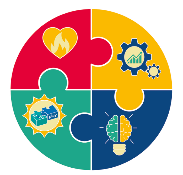 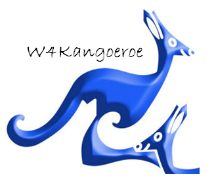 ___________________________________________________________________________________________Voor- en achternaam:    _______________________________	

Als je een van de vorige rondes ook al hebt ingestuurd, dan hoef je alleen maar je naam in te vullen.

Adres: 		_______________________________

		_______________________________

		_______________________________	

E-mailadres:	_______________________________      
       		
Leeftijd: 	____  jaar

Groep/Klas: 	_________

Naam school: 	_______________________________

Plaats school:	_______________________________Ik heb wel/geen (*) bezwaar tegen plaatsing van mijn naam op de website van W4Kangoeroe.  (*) Doorstrepen wat niet van toepassing is.
Los beide puzzels op
Uitleg over de puzzels vind je op onze website www.w4kangoeroe.nl(Scan of maak een foto en) mail dit formulier uiterlijk 11 maart naar: prijsvraag@w4kangoeroe.nl met als onderwerp W4Kangoeroe puzzel laddercompetitie ronde 6Keltische knoop

Hoeveel lussen heeft deze knoop (kleur ze duidelijk in)?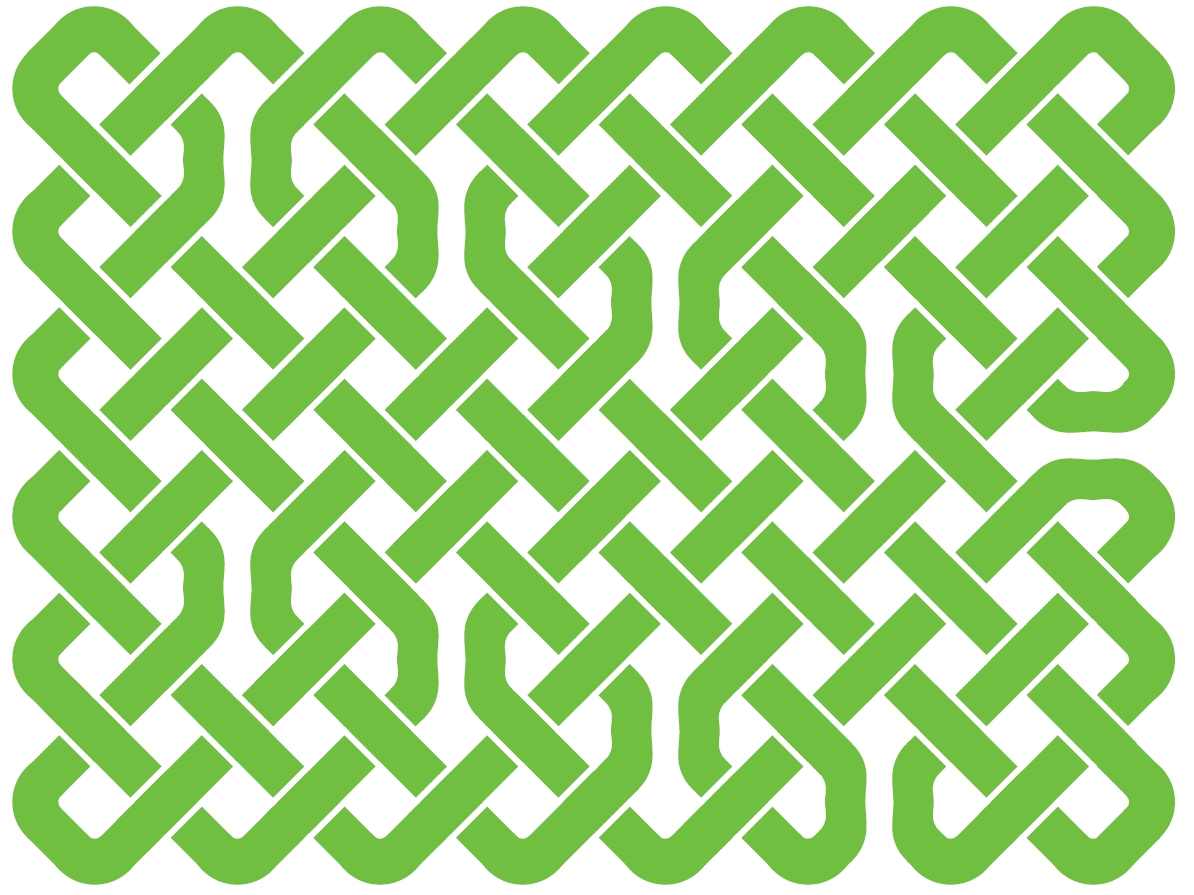 Jouw antwoord: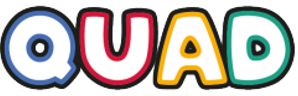 Welke kaart mist om een kleuren-QUAD te kunnen maken?
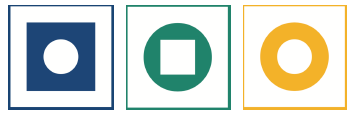 Jouw antwoord (maak een kleurentekening; digitaal of met de hand):